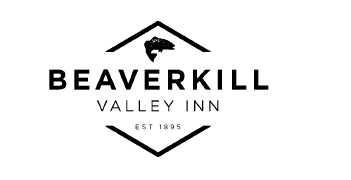  Beaverkill Valley InnIntroductionThe Beaverkill Valley Inn combines the traditional comfort and amenities of a country inn with the recreational opportunities of a wilderness retreat, two hours from New York City. Set along the Beaverkill River and within the Catskill State Park, the Inn has proven to be an ideal place for conferences and corporate retreats.The Inn / AccommodationsFirst built over a century ago as a sporting lodge, the Beaverkill Valley Inn is listed on the National Register of Historic Places.  It offers a charming combination of period rooms, antique woodwork and comfortable furnishings.  There are six separate public rooms in the Inn, including a billiards room, an adjoining game room with TV lounge, a large living room with fireplace, full-service bar with adjoining lounge and a card room with fireplace.  Each of the 19 bedrooms have a handmade quilt, its own distinctive wallpaper, prints and antique furniture. The sum effect is one of understated elegance and calm. TransportationThe Inn is located just 2 1/2 hours from mid-town Manhattan and 2 to 2 1/2 hours from the three major metropolitan airports, bus and train terminals. Car service is available. Coordination and Structure of Your GroupAll groups at the Inn are operated under an All Meal Plan.  This includes guest room, breakfast, lunch and dinner.  Refreshment and snack service can be arranged for additional fee. Included is the use of our pool, public rooms, recreational facilities and equipment, one mile of trout stream and miles of trails for hiking, biking and cross country skiing.  The All Meal Plan typically begins with dinner on the evening of your group’s arrival and ends with lunch on the day of departure.  For those who arrive early or stay late, our ala carte meals charges will apply. (Bar is additional and includes 12% facility fee and 8% tax.) Groups typically are placed on a Master Account, however, bar may be billed directly to the individual rooms.Services / Recreation / ActivitiesThe Beaverkill has long been considered one of America's premier trout fisheries.  The Inn and the Stream are nestled amongst the southwestern ramparts of the Catskill Mountains, within the protective enclave of the Catskill Forest Preserve.The numerous adjoining hiking and skiing trails, the one mile of privately owned stream and the vast sections of protected wilderness surrounding the Inn afford countless recreational opportunities for our guests.  It can all be experienced peacefully and intimately, apart from the crowds one often finds in such areas. The Inn also has two outdoor tennis courts, an indoor swimming pool and an adjacent pond; where one can practice fly casting, spring and summer.  For winter recreation, an outdoor rink is flooded and maintained for ice skating or an impromptu hockey game.We encourage our guests to be adventuresome and explore the Valley.  Should they desire a guide for fly-fishing, cross-country skiing or walking the trails of the Catskill high peaks, we have a number of local guides for either private or group excursions. Our fishing guides, for instance, have worked the Beaverkill for most of their lives and know its special holes and what hatches are just emerging.CuisineThe food at the Beaverkill Valley Inn is something in which we take great pride. Its excellence has been noted in numerous travel magazines and guidebooks.  We strive, foremost, to use the freshest most seasonal foods. We make our own breads and desserts, and receive fresh local produce, meats and cheeses from over 15 area farms. We are happy to accommodate any special dietary needs with advance notice. The Inn accepts American Express, Visa, MasterCard and checks; advance deposit of at least one night's lodging is required to guarantee your reservation.  Balance is due upon departure.Visit the website: www.beaverkillvalley.com for a preview of your conference stay at the Inn and the surrounding Beaverkill Valley.Rates All Meal Plan 2020 rates are as follows: WEEKENDS						$465 double occupancy / private bath$435 single occupancy / private bathWEEKDAYS (SUN-THURS)						$365 single occupancy / private bath						$415 double occupancy / private bath7 Rooms have 2 extra long twin beds	12 Rooms have 1 queen size bed* Certain rooms can accommodate a roll-a-way bed or pack n play for an additional fee of $48, per child, per night.		Group rates are subject to 10% NYS and Local Tax on Rooms and Bar.Thank you for your interest, please call availability regarding dates that you are interested in and of course for any further information needed. I am always happy to assist you in organizing your group’s event at the Inn. Best,KathyKathryn K BryantRoom Sales and Hospitality ManagerBeaverkill Valley Inn7 Barnhart RdLew Beach, NY 12758kathy@beaverkillvalleyinn.com